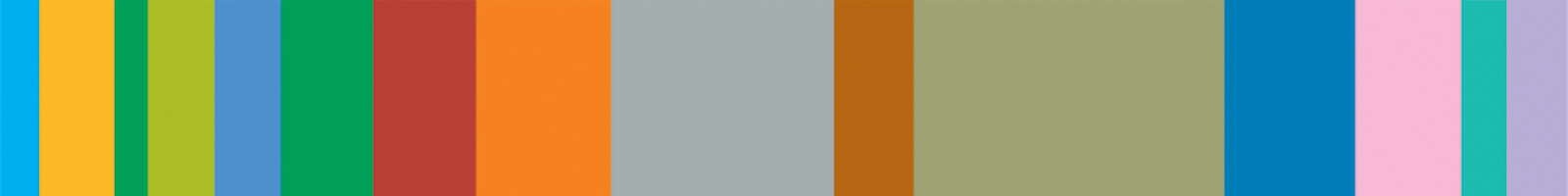 Title:			Dementia and Dementia Care ( Formally Dementia Foundation)Description:           An introduction to Dementia and Dementia Care. The course will examine the current knowledge on the cause and symptoms of dementia, treatments and ‘cures’ available or anticipated, and the principle of “person-centred” Dementia Care. Participants will consider case studies where a person with “failing mental powers” needs suitable and sensitive care.Audience: 	Care Staff – Internal and External Date: 				Time:Course 1		22nd May 2023                        10.00am – 3.00pm  Course 2                     9th October 2023                    10.00am –  3.00pmCourse 3                     19th February 2024                 10.00am – 3.00pmVenue: 		Online           Microsoft Teams 22/5      9/10 & 19/2/24  at  Castle Hill 	Facilitator:	Any Questions?Objectives:		By the end of this course, you should be able to: Inform and encourage discussion on the principles of Dementia Care. Update and identify developments in knowledge about Dementia's causes and treatments. Identify and consider areas of practice that affect "well-being" and "ill-being" for people with dementia. Outline the best practice issues that relate to care of people with Dementia. Consider the implementation of person-centred care principles in the workplace.Price Internal and NHS Staff:	No ChargePrice External Staff:	£36.00 inc. VATBooking Info:	For the Bolton Council staff, please book your place via Oracle self-service. All other delegates, please use this link to complete a nomination form. Alternatively scan the QR code below Cancellation:	To cancel your place, please notify the ream by email Learninganddevelopment@bolton.gov.uk                                     External Staff You must cancel your place at least 2 weeks prior to the course date, otherwise the following charges will apply 2 weeks or more – No Charge			1-2 weeks prior -   £25.00The week of the training course Full Cost		Non-attendance  Full CostIMPORTANT -If your course is free of charge and you cancel within 2 weeks or do not attend, you will be charged £25.00	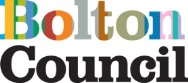 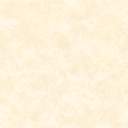 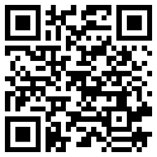 